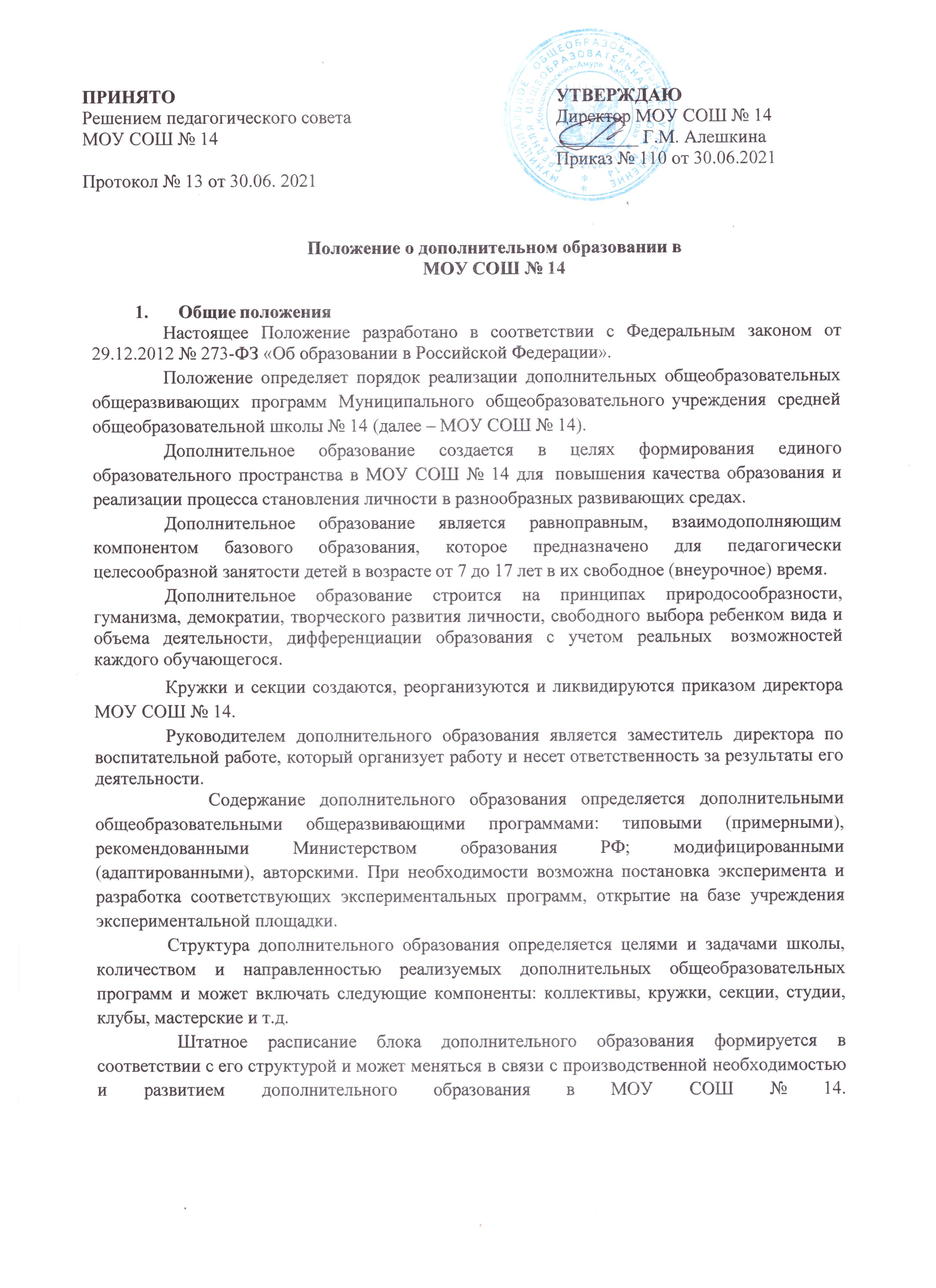 Положение о дополнительном образовании принимается педагогическим советом с учетом мнения Совета родителей и утверждается директором школы.Изменения и дополнения в настоящее положение могут вноситься в соответствии с принятыми изменениями и дополнениями в законодательных документах федерального, регионального и муниципального уровней, регулирующих данное направление образовательной деятельности.Задачи дополнительного образованияДополнительное образование направлено на решение следующих задач:формирование и развитие творческих способностей обучающихся;удовлетворение индивидуальных потребностей обучающихся в интеллектуальном, художественно-эстетическом, нравственном развитии, а также в занятиях физической культурой и спортом;развитие научно-технического творчества и инновационной деятельности; формирование культуры здорового и безопасного образа жизни, укрепление здоровья обучающихся;обеспечение духовно-нравственного, гражданско-патриотического, военно- патриотического, трудового воспитания обучающихся;выявление, развитие и поддержку талантливых обучающихся, а также обучающихся, проявивших выдающиеся способности;личностно-нравственное развитие и профессиональное самоопределение обучающихся;обеспечение социальной защиты, поддержки, реабилитации и адаптации детей к жизни в обществе;формирование общей культуры обучающихся;удовлетворение иных образовательных потребностей и интересов обучающихся, не противоречащих законодательству Российской Федерации, осуществляемых за пределами федеральных государственных образовательных стандартов и федеральных государственных требований.Содержание образовательного процесса  в объединениях дополнительного образованияРабота объединений дополнительного образования осуществляется на основе программ принятых на педагогическом совете и утвержденных директором школы.В объединениях дополнительного образования реализуются дополнительные общеобразовательные общеразвивающие программы для детей различного уровня обучения и направленностей (научно-технической, естественнонаучной, социально-гуманитарной физкультурно-спортивной, художественной, туристско-краеведческой направленности). Занятия в объединениях естественнонаучной, социально-гуманитарной могут проводиться по программам одной тематической направленности или комплексным программам.Содержание образовательной программы, формы и методы ее реализации, возрастной состав объединения определяются педагогом самостоятельно, исходя из образовательных и воспитательных задач, психолого-педагогической целесообразности, санитарно-гигиенических норм, материально-технических условий, что отражается в пояснительной записке к программе.Организация образовательного процессаСписочный состав объединений дополнительного образовавния формируется на первой неделе учебного года, определяется программой педагога. Рекомендуемая численность составляет до 26 человек. В кружках технической направленности  от 12 до 15 человек. Продолжительность занятий в объединениях дополнительного образования для обучающихся - 40-45 минут.В   соответствии    с    дополнительной    общеобразовательной общеразвивающей программой педагог может использовать различные формы образовательно-воспитательной деятельности: аудиторные занятия, лекции, семинары, практикумы, экскурсии, концерты, выставки, экспозиции и др.В соответствии с программой педагогом могут быть использованы следующие формы контроля: тесты, опросы, зачеты, собеседования, доклады, рефераты, выступления на олимпиадах, смотрах, конкурсах, выставках, конференциях, концертах, публикации и другие.Занятия могут проводиться в очной и сетевой форме, а также с применением дистанционных образовательных технологий в соответствии с утвержденной дополнительной общеобразовательной общеразвивающей программой.Учебный год в объединениях дополнительного образования начинается 1 сентября и заканчивается 31 мая. Во время летних каникул учебный процесс может продолжаться (если это предусмотрено образовательными программами). Состав обучающихся в этот период может быть переменным. При проведении многодневных походов, участии объединения в фестивалях, конкурсах разрешается увеличение нагрузки педагогов.Расписание занятий в объединениях дополнительного образования составляется с учетом того, что они являются дополнительной нагрузкой к обязательной учебной работе детей и подростков в школе. Расписание составляется в начале учебного года заместителем директора (по воспитательной работе) на основании предложений педагогов дополнительного образования с учетом установления наиболее благоприятного режима труда и отдыха обучающихся. Расписание утверждается директором школы. Перенос занятий или изменение расписания осуществляется на основании приказа директора. В период школьных каникул занятия могут проводиться по специальному расписанию.Занятия в объединениях дополнительного образования могут проводиться как со всем составом группы, так и по звеньям (3-5человек) или индивидуально. В случае снижения фактической посещаемости в течение года группы должны быть объединены или расформированы. Высвобожденные в этом случае средства могут быть использованы на открытие новых объединений.Продолжительность занятий и их количество в неделю определяются образовательной программой педагога, а также требованиями, предъявляемыми к режиму деятельности детей в образовательных учреждениях в системе дополнительного образования. Занятия могут проводиться в любой день недели, включая каникулярные и выходные дни. В праздничные дни занятия не предусмотрены.Деятельность детей осуществляется как в одновозрастных, так и в разновозрастных объединениях по интересам. В работе объединения могут принимать участие родители без включения в списочный состав по согласованию с педагогом.Каждый обучающийся имеет право заниматься в объединениях разной направленности, а также изменять направления обучения.В соответствии с программой в образовательном процессе педагог может использовать различные формы образовательно-воспитательной деятельности: аудиторные занятия, лекции, семинары, мастер-классы, практикумы, экскурсии, концерты и выставки.Порядок зачисления и отчисления обучающихся в объединения для обучения по дополнительным общеобразовательным общеразвивающим программамПрием обучающихся в объединения дополнительного образования осуществляется только после предъявления сертификата дополнительного образования на основе свободного выбора образовательной области и образовательных программ. В объединения второго и последующих годов обучения могут быть зачислены обучающиеся, не занимающиеся в группе первого года обучения, но успешно прошедшие собеседование или иные формы диагностики, показавшие первоначальный объём учебных или спортивных способностей, соответствующие требованиям дополнительной общеобразовательной общеразвивающей программы.Зачисление обучающихся в объединения физкультурно-спортивной направленности осуществляется при отсутствии медицинских противопоказаний к занятию соответствующим видом спорта.Отчисление (выбытие) обучающихся:Отчисление (выбытие) обучающегося осуществляется в следующих случаях:В связи с получением образования (завершением обучения) по дополнительной общеобразовательной общеразвивающей программе;досрочно:по инициативе обучающегося или родителей (законных представителей) несовершеннолетнего со сменой объединения, по причине болезни, сменой места жительства        и др.; по обстоятельствам, не зависящим от воли обучающегося или родителей (законных представителей) несовершеннолетнего обучающегося и учреждения, осуществляющей образовательную деятельность, в том числе в случае ликвидации учреждения.Отчисление обучающегося оформляется приказом директора учреждения об отчислении (выбытии) из объединения.При отчислении (выбытии) из объединения в журнале учёта работы объединения педагогу необходимо сделать отметку об отчислении (выбытии) в соответствующей графе с указанием даты и причины выбытия.Педагог дополнительного образования своевременно предоставляет информацию заместителю директора по воспитательной работе о списочных изменениях в составе объединения.Заключительные положенияПоложение о дополнительном образовании размещается на сайте школы. Положение является действующим до момента внесения в него изменений или отмены. 